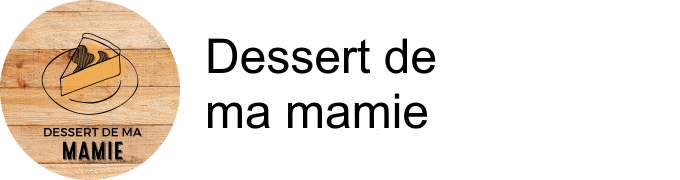 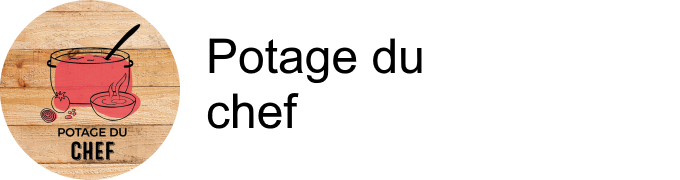 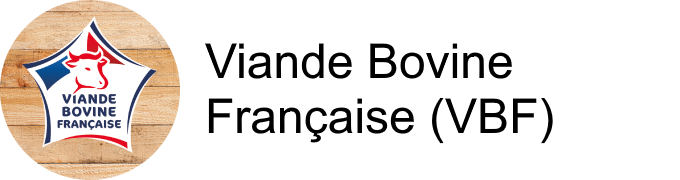 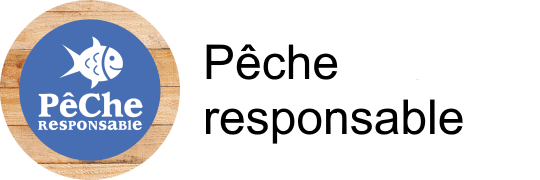 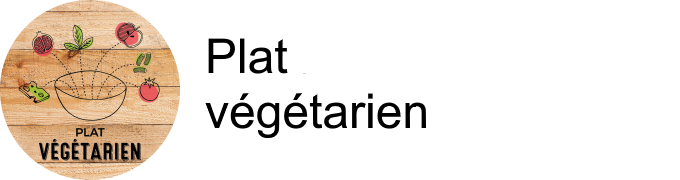 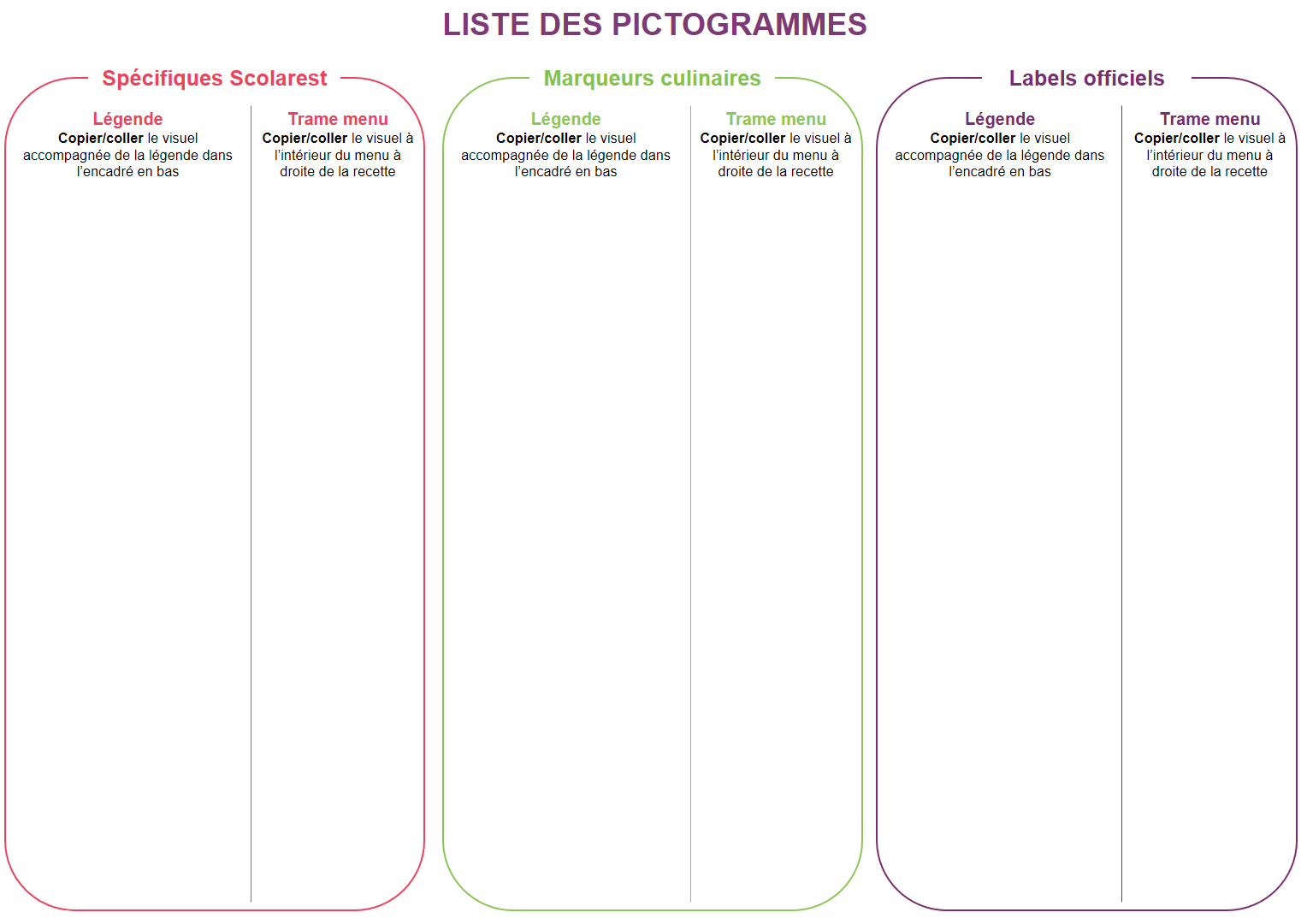 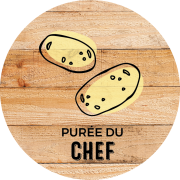 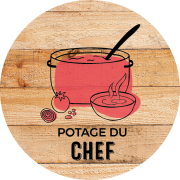 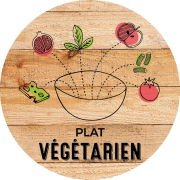 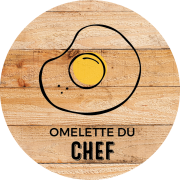 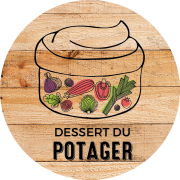 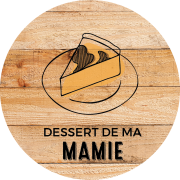 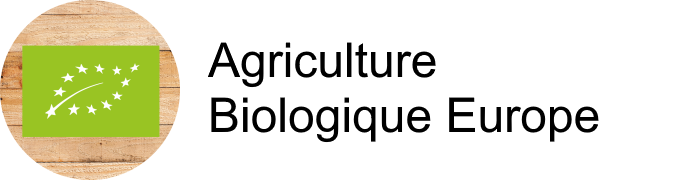 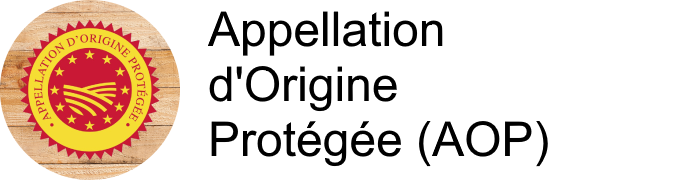 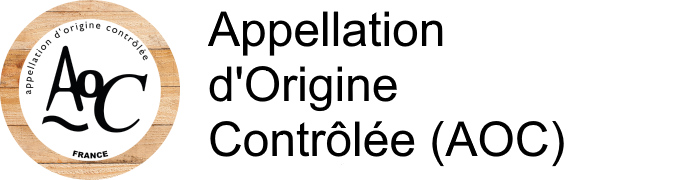 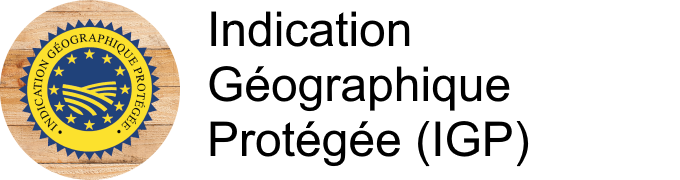 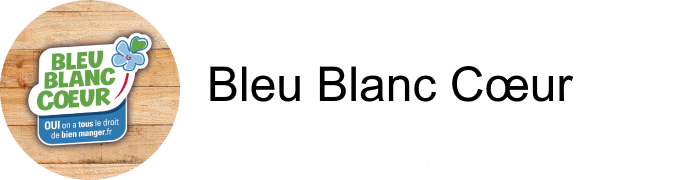 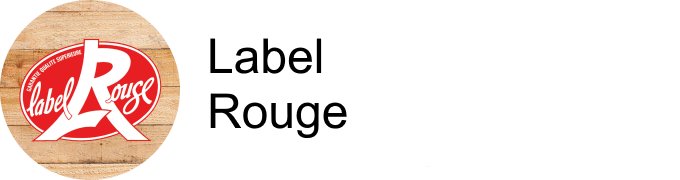 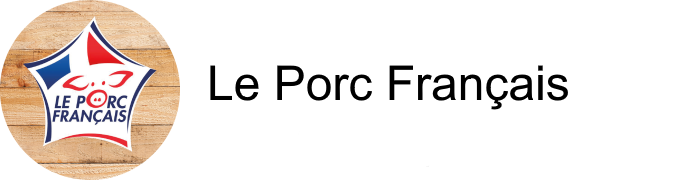 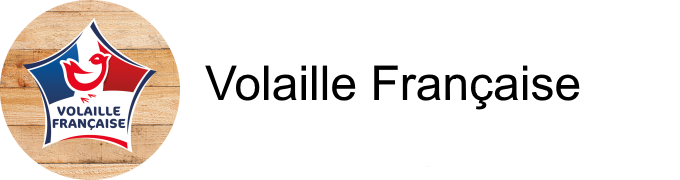 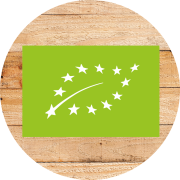 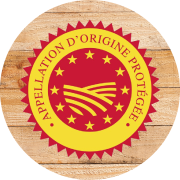 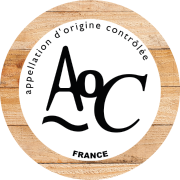 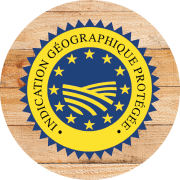 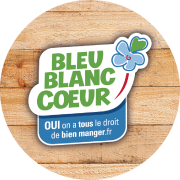 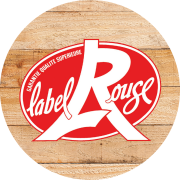 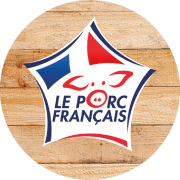 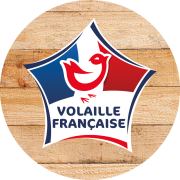 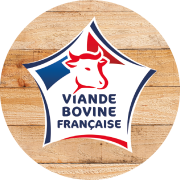 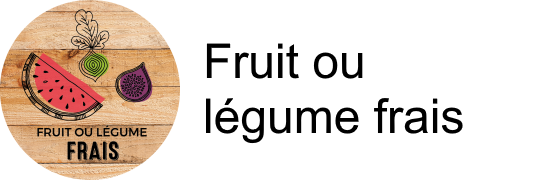 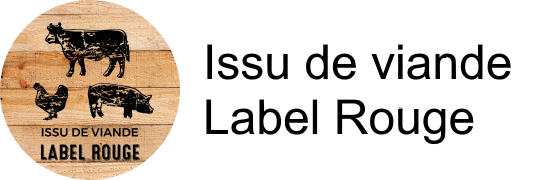 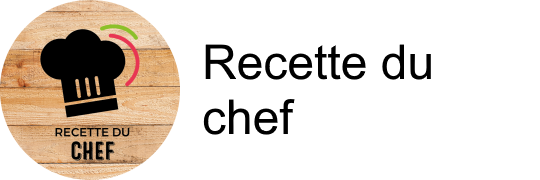 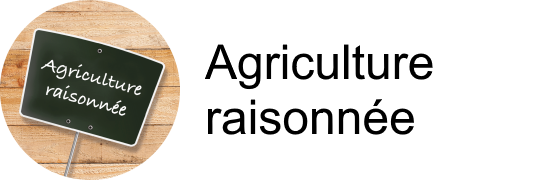 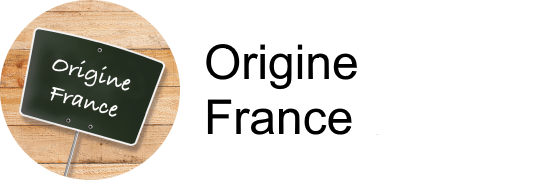 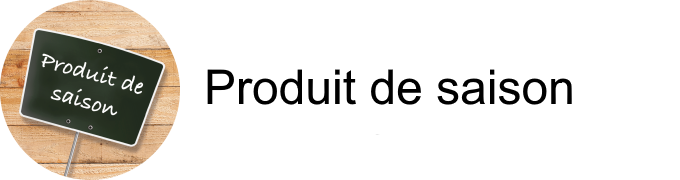 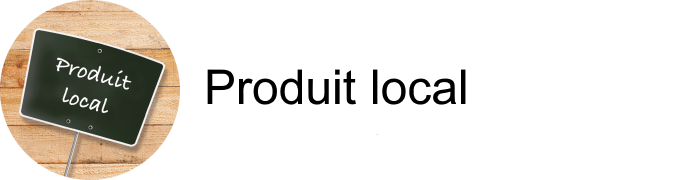 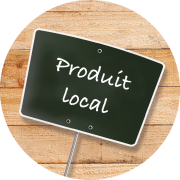 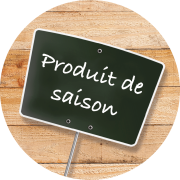 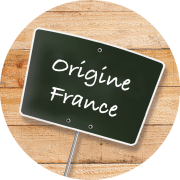 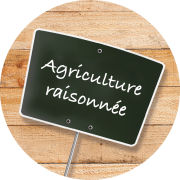 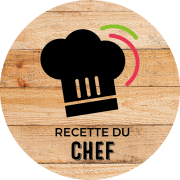 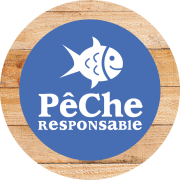 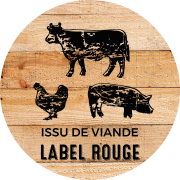 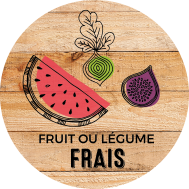 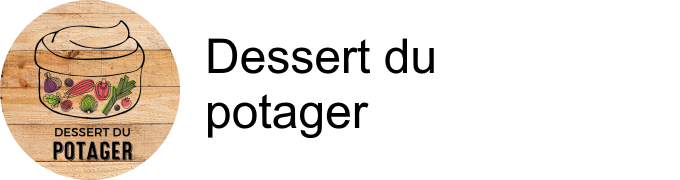 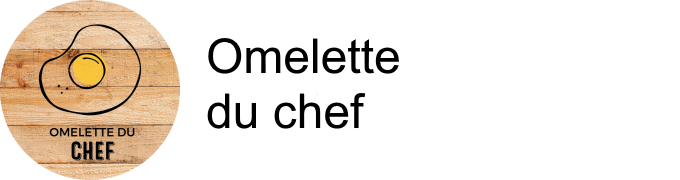 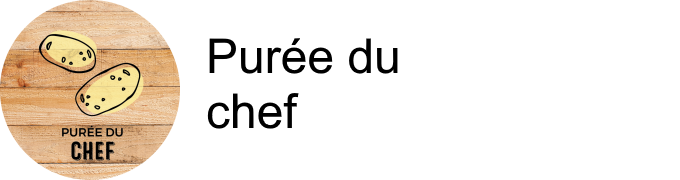 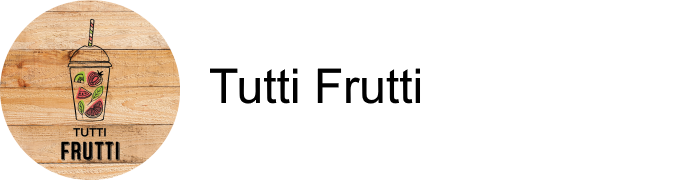 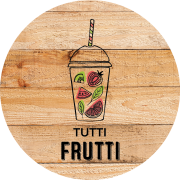 Déjeuner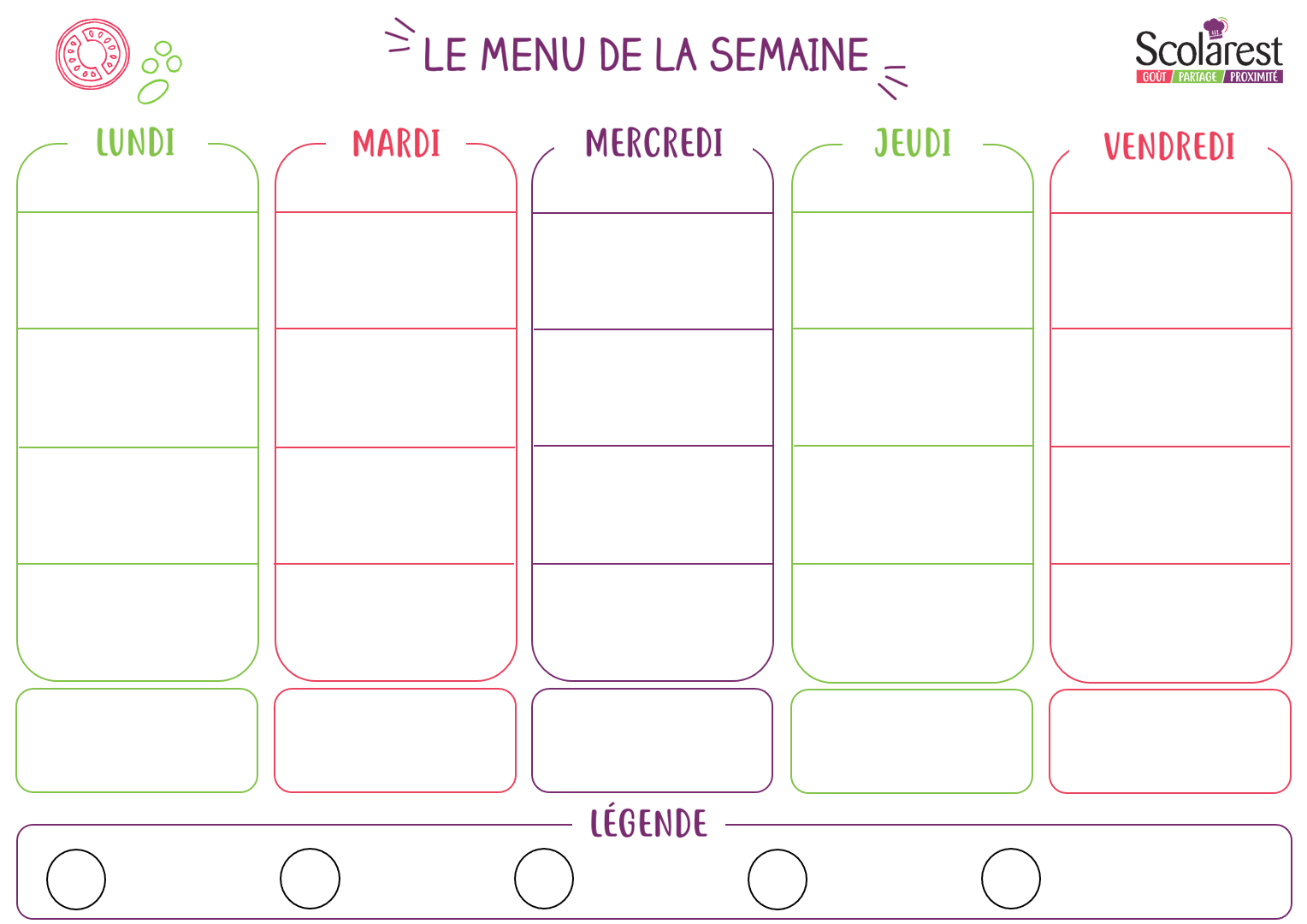 DéjeunerDéjeunerDéjeunerDéjeunerDéjeunerDéjeunerDéjeunerDéjeunerDéjeunerDéjeuner02/1103/1104/1105/1106/11Macédoine mayonnaiseSalade coleslawPâté de foieCarottes râpées cibouletteConcombre au fromage blancTaboulé aux légumesSalade du chefŒufs durs à la parisienneSalade de riz au thonSoupe de légumesSaucisson à l’ailChou-fleur mimosaRosetteChou blanc vinaigretteRouleau de surimi Sauté de dindeSaucisse de ToulouseCoquillettes au fromageChou-fleur sautéCouscous végétarien (plat complet végétarien)Rôti de porc demi-sel SemouleLégumes couscousQuiche au fromageSteak haché sauce aux oignonsHaricots beurre aux dés de tomateBoulgour aux petits légumesSauté de boeufOmelette natureRiz aux oignonsRatatouilleCuisse de poulet rôti Poisson meunière et citronCarottes à la crèmeFritesCantalCroc laitFromage fondu frais Vache qui ritFromage frais carre présidentYaourt nature sucreBrieBûche au lait de mélange (fromage)Petit suisse et sucre (2 pièces) SamosSaint nectaireEmmentalCamembertFromage à tartinerYaourt aromatiséYaourt velouté aux fruits mixésCompote de pêches allégéePomme goldenBananeLait gélifié arôme caramelDessert pommes-cassisCorbeille de fruitsYaourt aromatiséDessert de pommes et fraises Corbeille de fruitsTarte au chocolatFromage blanc aux fruitsCrème dessert au chocolatLiegeois vanilleKiwiBiscuit nappé chocolatClémentinesBiscuit cookie chocolat noirBananeMoelleux caramel beurre sale Jus d`orangeBiscuit crêpe au chocolat 2 piècesPomme bicoloreDinerDinerDinerDinerDinerDinerDinerDinerDinerDinerDiner02/1103/1104/1105/1106/11Terrine de campagneSalade bataviaMacédoine mayonnaiseRosette et cornichonsLaitue icebergSalade de pâtesSalade iceberg au fromageSalade mêléeTomate mimosaFeuilleté au fromage Laitue vinaigretteConcombres en macédoineFilet de saumon au pistouCoudes sauce bolognaiseBrocolis à l’échaloteCoudesRoti dinde Bolls de veau sauce tomateSemoule aux pois chichesRatatouilleRaviolis de boeuf gratinnesPaupiette de volaille forestièreRiz créoleCarottes persilléesFilet de poulet grilléMerguezHaricots beurreFritesPlateau de fromagesYaourt nature sucrePlateau de fromagesFromage blanc 40%Plateau de fromagesPetit suisse naturePlateau de fromagesYaourt aromatiséCookie cœur fondant tout chocolat m&aCorbeille de fruitsCrème dessert caramelAnanasCorbeille de fruitsBeignet aux pommesCorbeille de fruitsSemoule au lait